Course outline						FoundationsWeek 1: Man and Woman in Creation: Equality, Fertility, and ComplementarityWeek 2: Man and Woman in Creation: A Biblical Theology of Beautiful DifferenceWeek 3: Man and Woman in a Fallen WorldWeek 4: Man and Woman in ChristWeek 5: Man and Woman in the Modern World ApplicationsWeek 6: The Meaning of SexWeek 7: Singleness and MarriageWeek 8: ParentingWeek 9: The Church (Part 1)Week 10: The Church (Part 2)Week 11: WorkApologeticsWeek 12: Answering Common QuestionsWeek 13: The Goodness and Beauty of God’s DesignQuestions?  E-mail bobby.jamieson@capbap.org or paul.billings@campusoutreach.org Suggested readingJonathan Leeman, “The Meaning of Sex” (online)Mark Regnerus, Cheap SexJ. Budziszewski, On the Meaning of SexOliver O’Donovan, Begotten or Made? Kamel, Meador, Minich, Protestant Social Teaching: An Introduction, chs 5-7Herman Bavinck, The Christian FamilyCHBC Core Seminars 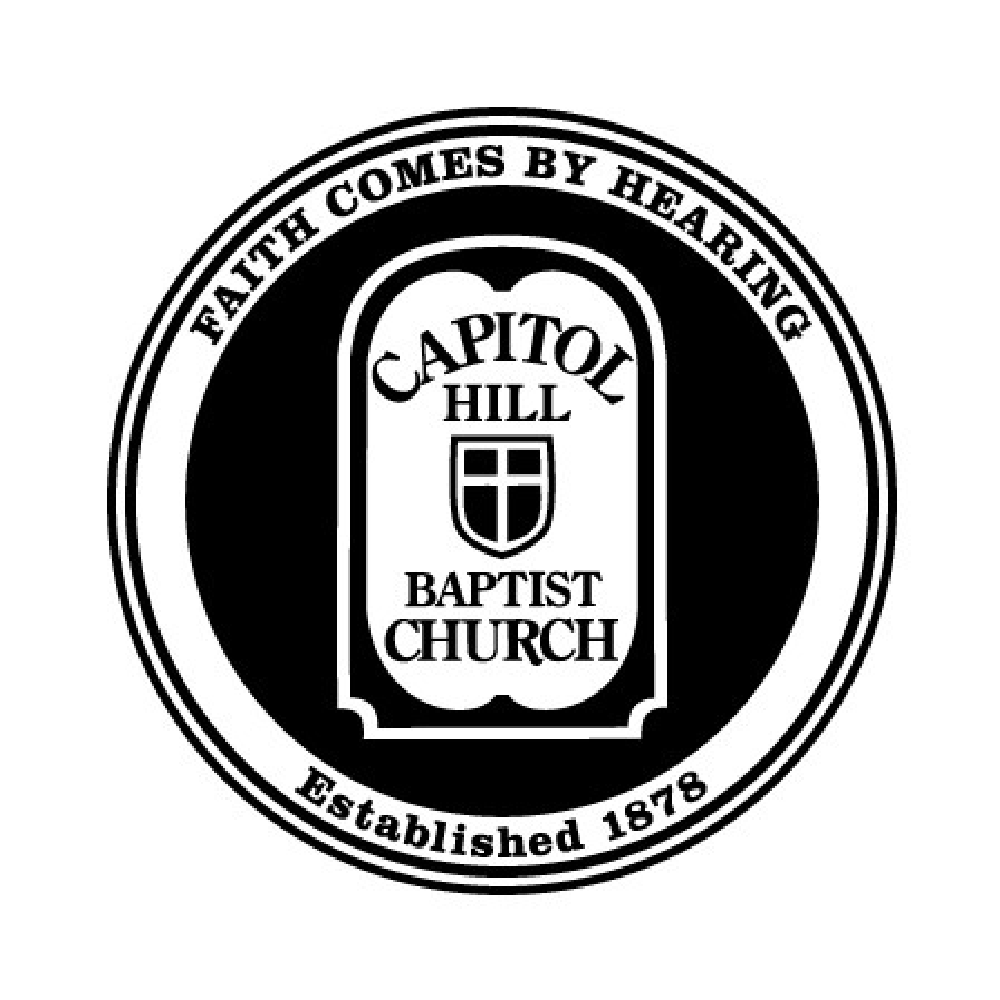 Man and Woman in ChristWeek 6The Meaning of Sex
IntroductionThe modern contradiction: sex means everything, sex means nothing.

“Flee from sexual immorality. Every other sin a person commits is outside the body, but the sexually immoral person sins against his own body” (1 Corinthians 6:18)

I. What is sex For?1. Marriage (Unitive) The uniting of bodies seals the uniting of lives. (Gen 2:22-24, 24:67)Christ’s love, and marital love, is to be free, total, and faithful.Dependent on covenant & contradicted by extra-marital sex (1 Corinthians 6:16)Requiring of equality and consent (1 Corinthians 7:3-5)The Biblical vision: covenant and consent. 2. Children (Procreative)Union Procreation in Scripture:“Now Adam knew Eve his wife, and she conceived and bore Cain…” (Genesis 4:1)“When Adam had lived 130 years, he fathered a son in his own likeness, after his image, and named him Seth.” (Genesis 5:3)“The filling of the earth mirrors the creation of the earth…The human family is to be made how the world was made – birthed out of love.” (Glen Scrivener)Christ’s love, and marital love, is to be free, total, faithful, and fruitful. (John 10:10, Psalm 127:3-5)Why sex not oriented towards union, and sex by nature not oriented towards procreation is prohibited (Romans 1:24-27).3. Pleasure? Not the purpose of sex, but…Celebrated in Scripture (Song of Solomon)A testimony to the pleasure of unionIncredibly powerful (Song of Solomon 8:7)A motivator towards union and procreation (1 Corinthians 7:9)II. What is my sexuality for if I’m not married?1. To make God more knowable (Hosea, Ezekiel 16)We need to be sexual creatures in order to understand the gravity of sin and magnitude of God’s love.2. To make heaven more desirable (Revelation 19:6-9)Sex is the trailer, not the feature film.In sum: sex means more and less than we’re trained to believe.III. Lessons and Takeaways1. God’s commands are for our good. Why do you think the fact that cohabitation before marriage leads to greater risk of unhappy marriage and / or divorce is surprising in our culture? Why do you think the correlation between cohabitation before marriage and divorce exists? 2. Sex should not be “cheap.”“Sex is cheap if women expect little in return for it and if men do not have to supply much time, attention, resources, recognition, or fidelity in order to experience it.” (Mark Regnerus)What would a counter-cultural where sex is not “cheap” but appropriately “costly” look like?3. There is hope for the sexually broken.“And such were some of you. But you were washed, you were sanctified, you were justified in the name of the Lord Jesus Christ and by the Spirit of our God.” (1 Corinthians 6:18)